О внесении изменений в постановление Администрации города Когалыма от 04.08.2016 №2040В соответствии с Уставом города Когалыма, постановлением Администрации города Когалыма от 04.05.2016 №1201 «Об утверждении порядка разработки, утверждения и применения стандартов качества муниципальных услуг (работ)», в целях приведения муниципального нормативного правового акта в соответствие с действующим законодательством:В постановление Администрации города Когалыма от 04.08.2016 № 2039 «Об утверждении стандарта качества выполнения муниципальной работы «Формирование, учѐт, изучение, обеспечение физического сохранения и безопасности фондов библиотеки» (далее – постановление) внести следующие изменения:В преамбуле постановления слова «постановлениями Администрации города Когалыма от 30.12.2015 №3878 «Об утверждении ведомственного перечня муниципальных услуг и работ, оказываемых и выполняемых муниципальными учреждениями города Когалыма в качестве основных видов деятельности,» заменить словами «постановлением Администрации города Когалыма».В приложение к постановлению (далее – Порядок):1.2.1. Добавить раздел 7 следующего содержания:«7. Досудебный (внесудебный) порядок обжалования нарушений требований Стандарта.7.1. Действия (бездействие) работников Библиотеки и решения, принятые в ходе выполнения муниципальной работы на основании настоящего Стандарта, могут быть обжалованы потребителем в досудебном (внесудебном) порядке либо в судебном порядке.7.2. Потребители в случае нарушения их прав и законных интересов в ходе выполнения муниципальной работы, отказа в выполнении муниципальной работы могут обратиться с жалобой.7.3. Потребитель имеет право направить письменное обращение (жалобу, претензию) или обратиться с жалобой лично к директору Библиотеки, записавшись на личный приём.7.4. В письменной или электронной жалобе должны указываться:- наименование Библиотеки, имя, отчество (последнее – при наличии) должностного лица, выполняющего муниципальную работу, либо должность соответствующего лица, решения и действия (бездействие) которого обжалуются;- в случае, если заявителем является несовершеннолетний гражданин: фамилия, имя, отчество (последнее при наличии) заявителя, сведения о месте жительства заявителя и фамилия, имя, отчество (последнее при наличии) его родителя (законного представителя);- в случае, если заявителем является его родитель (законный представитель): фамилия, имя, отчество (последнее при наличии) родителя (законного представителя), сведения о его месте жительства и фамилия, имя, отчество (последнее при наличии) лица, которое он представляет;- номер (номера) контактного телефона, адрес (адреса) электронной почты (при наличии) и почтовый адрес, по которым должен быть направлен ответ заявителю; - сведения об обжалуемых решениях и действиях (бездействии) Библиотеки, должностного лица Библиотеки, выполняющего муниципальную работу; - доводы, на основании которых заявитель не согласен с решением и действием (бездействием) Библиотеки, должностного лица Библиотеки. Заявителем могут быть представлены документы (при наличии), подтверждающие доводы заявителя, либо их копии;- подпись заявителя (при письменной форме подачи жалобы) и дата подачи жалобы.7.5. Директор Библиотеки:- обеспечивает объективное, всесторонне и своевременное рассмотрение жалобы, в случае необходимости - с участием потребителя, направлявшего жалобу или его законного представителя;- по результатам рассмотрения обращения принимает меры, направленные на восстановление или защиту нарушенных прав потребителя, даёт письменный ответ по существу поставленных в жалобе вопросов.7.6. Ответ на обращение подписывается директором Библиотеки или его заместителем и направляется по почтовому адресу, указанному в обращении.7.7. При обращении заявителя в письменной форме, срок рассмотрения жалобы не должен превышать 30 дней с момента регистрации такого обращения.7.8. Ответ на жалобу не даётся в случаях, установленных Федеральным законом от 02.05.2006 №59-ФЗ «О порядке рассмотрения обращений граждан Российской Федерации».7.9. Потребители могут обжаловать действия (бездействие) должностных лиц, специалистов Библиотеки, подав жалобу - начальнику Управления, заместителю главы города Когалыма, главе города Когалыма. 7.10. Личный прием должностными лицами Администрации города проводится в приемные часы в порядке, установленном Постановлением Администрации города Когалыма от 01.02.2012 №256 «Об утверждении положения о работе с обращениями граждан в Администрации города Когалыма».7.11. Рассмотрение письменных обращений должностными лицами администрации города проводится в порядке, установленном Постановлением Администрации города Когалыма от 01.02.2012 №256 «Об утверждении положения о работе с обращениями граждан в Администрации города Когалыма».7.12. Начальник Управления ведёт личный приём заявителей по вторникам с 17.00 часов до 19.00 часов.7.13. Письменные жалобы рассматривает начальник Управления или специально уполномоченные сотрудники.7.14. В письменной или электронной жалобе должны указываться:- наименование Библиотеки, имя, отчество (последнее – при наличии) должностного лица, выполняющего муниципальную работу, либо должность соответствующего лица, решения и действия (бездействие) которого обжалуются;- в случае, если заявителем является несовершеннолетний гражданин: фамилия, имя, отчество (последнее при наличии) заявителя, сведения о месте жительства заявителя и фамилия, имя, отчество (последнее при наличии) его родителя (законного представителя);- в случае, если заявителем является его родитель (законный представитель): фамилия, имя, отчество (последнее при наличии) родителя (законного представителя), сведения о его месте жительства и фамилия, имя, отчество (последнее при наличии) лица, которое он представляет;- номер (номера) контактного телефона, адрес (адреса) электронной почты (при наличии) и почтовый адрес, по которым должен быть направлен ответ заявителю; - сведения об обжалуемых решениях и действиях (бездействии) Библиотеки, должностного лица Библиотеки, выполняющего муниципальную работу; - доводы, на основании которых заявитель не согласен с решением и действием (бездействием) Библиотеки, должностного лица Библиотеки. Заявителем могут быть представлены документы (при наличии), подтверждающие доводы заявителя, либо их копии;- подпись заявителя (при письменной форме подачи жалобы) и дата подачи жалобы.7.15. В случае необходимости подтверждения своих доводов потребитель прилагает к жалобе документы и материалы, подтверждающие обоснованность жалобы.7.16. Срок рассмотрения письменной жалобы (претензии) составляет не более 30 календарных дней со дня её регистрации.7.17. Письменная жалоба, содержащая вопросы, решение которых не входит в компетенцию Управления, направляется в течение 5 дней со дня ее регистрации в Администрацию города Когалыма в соответствующий орган или соответствующему должностному лицу, в компетенцию которых входит решение поставленных в жалобе вопросов, с одновременным письменным уведомлением заявителя, направившего жалобу, о переадресации жалобы, за исключением случая, если текст письменной жалобы не поддается прочтению.7.18. По результатам рассмотрения жалобы начальник Управления:- принимает меры, направленные на восстановление и защиту нарушенных прав заявителя, даёт письменный ответ по существу поставленных в жалобе вопросов;- в случае необходимости, принимает меры дисциплинарного взыскания согласно законодательству Российской Федерации.7.19. Потребитель вправе обжаловать решения, принятые в ходе предоставления муниципальной услуги, действия (бездействие) должностных лиц Администрации города Когалыма в судебном порядке, предусмотренном законодательством Российской Федерации.».2. Подпункты 1.1, 1.2 пункта 1 настоящего постановления распространяет свое действие на правоотношения, возникшие с 01.01.2023.3. Управлению культуры и спорта Администрации города Когалыма (Г.И.Жук) направить в юридическое управление Администрации города Когалыма текст постановления, его реквизиты, сведения об источнике официального опубликования в порядке и в сроки, предусмотренные распоряжением Администрации города Когалыма от 19.06.2013 №149-р «О мерах по формированию регистра муниципальных нормативных правовых актов Ханты-Мансийского автономного округа – Югры» для дальнейшего направления в Управление государственной регистрации нормативных правовых актов Аппарата Губернатора Ханты-Мансийского автономного округа – Югры.4. Опубликовать настоящее постановление в газете «Когалымский вестник» и разместить на официальном сайте Администрации города Когалыма в информационно-телекоммуникационной сети «Интернет» (www.admkogalym.ru).5. Контроль за выполнением постановления возложить на заместителя главы города Когалыма Л.А.Юрьеву.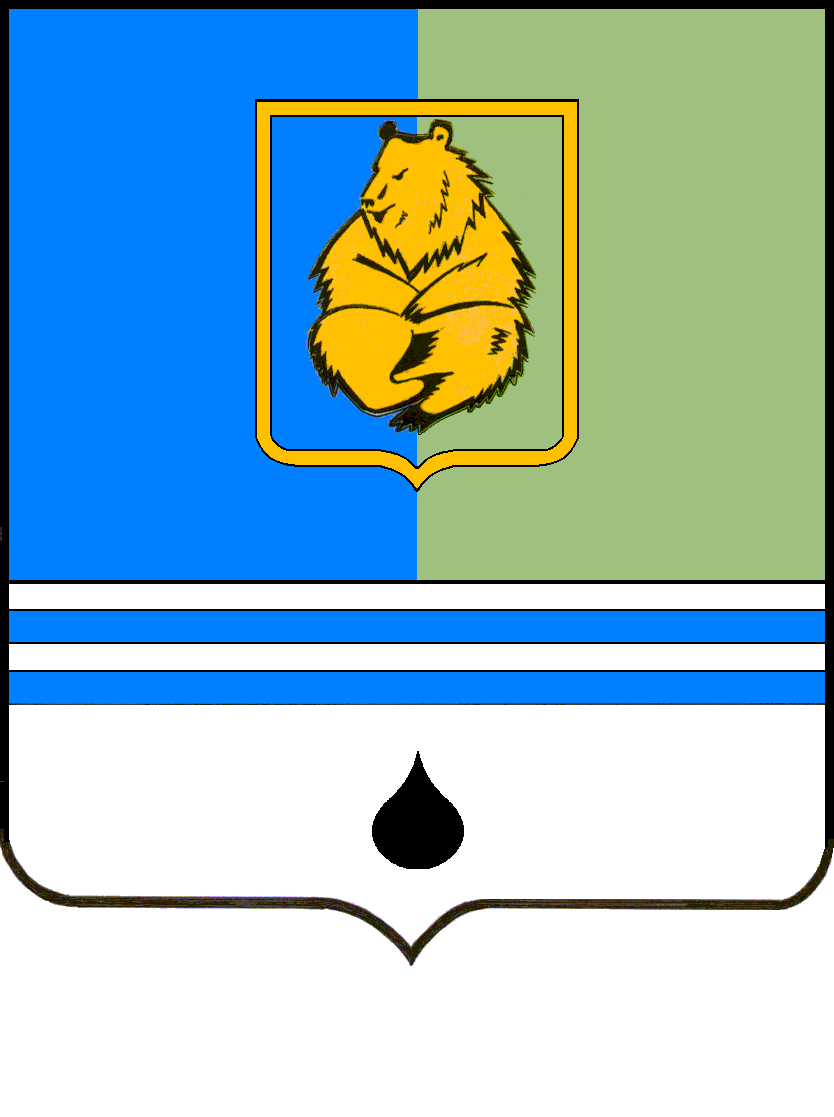 ПОСТАНОВЛЕНИЕАДМИНИСТРАЦИИ ГОРОДА КОГАЛЫМАХанты-Мансийского автономного округа - ЮгрыПОСТАНОВЛЕНИЕАДМИНИСТРАЦИИ ГОРОДА КОГАЛЫМАХанты-Мансийского автономного округа - ЮгрыПОСТАНОВЛЕНИЕАДМИНИСТРАЦИИ ГОРОДА КОГАЛЫМАХанты-Мансийского автономного округа - ЮгрыПОСТАНОВЛЕНИЕАДМИНИСТРАЦИИ ГОРОДА КОГАЛЫМАХанты-Мансийского автономного округа - Югрыот [Дата документа]от [Дата документа]№ [Номер документа]№ [Номер документа]